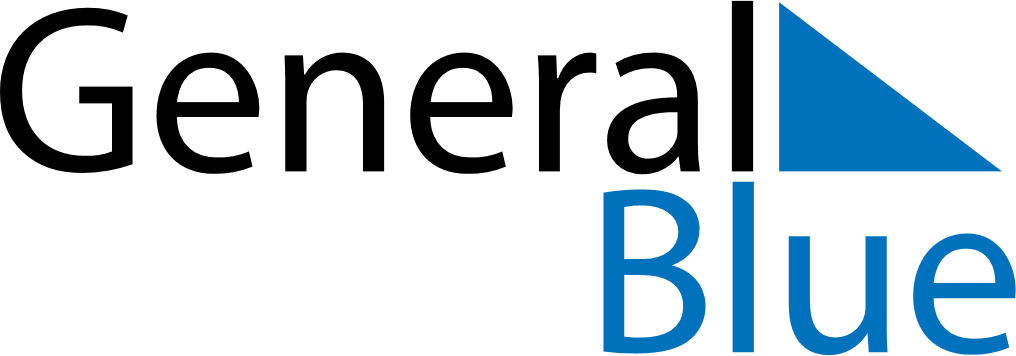 Croatia 2026 HolidaysCroatia 2026 HolidaysDATENAME OF HOLIDAYJanuary 1, 2026ThursdayNew Year’s DayJanuary 6, 2026TuesdayEpiphanyJanuary 7, 2026WednesdayOrthodox ChristmasFebruary 17, 2026TuesdayShrove TuesdayMarch 8, 2026SundayInternational Women’s DayMarch 20, 2026FridayEnd of Ramadan (Eid al-Fitr)April 5, 2026SundayEaster SundayApril 6, 2026MondayEaster MondayApril 12, 2026SundayOrthodox EasterApril 13, 2026MondayOrthodox Easter MondayMay 1, 2026FridayLabour DayMay 10, 2026SundayMother’s DayMay 27, 2026WednesdayFeast of the Sacrifice (Eid al-Adha)May 30, 2026SaturdayNational DayJune 4, 2026ThursdayCorpus ChristiJune 22, 2026MondayAnti-Fascist Struggle DayJune 25, 2026ThursdayIndependence DayAugust 5, 2026WednesdayVictory and Homeland Thanksgiving Day and the Day of Croatian defendersAugust 15, 2026SaturdayAssumptionSeptember 12, 2026SaturdayYom KippurSeptember 21, 2026MondayYom KippurNovember 1, 2026SundayAll Saints’ DayNovember 18, 2026WednesdayRemembrance DayDecember 25, 2026FridayChristmas DayDecember 26, 2026SaturdayBoxing Day